Name of Journal: World Journal of Clinical CasesManuscript NO: 51487Manuscript Type: CASE REPORTDelayed right coronary ostial obstruction after J-valve deployment in transcatheter aortic valve implantation: A case reportXu Z et al. Right coronary obstruction after TAVIZhao Xu, Hong Yu, Peng LiangZhao Xu, Hong Yu, Peng Liang, Department of Anesthesiology, West China Hospital, Sichuan University and The Research Units of West China (2018RU012), Chinese Academy of Medical Sciences, Chengdu 610041, Sichuan Province, ChinaAuthor contributions: Xu Z and Yu H gathered medical records of the patient; Xu Z, Yu H and Peng L wrote the paper.Supported by the National Natural Science Foundation of China, No. 81600918.Corresponding author: Peng Liang, MD, Associate Professor, Department of Anesthesiology, West China Hospital, Sichuan University and The Research Units of West China (2018RU012), Chinese Academy of Medical Sciences, No. 37 Guoxue Alley, Chengdu 610041, Sichuan Province, China. 39485572@qq.comReceived: November 1, 2019Revised: December 23, 2019Accepted: January 1, 2020 Published online:AbstractBACKGROUNDAortic stenosis is the most common valve disease in adults. Transcatheter aortic valve implantation (TAVI) is being increasingly applied for intermediate- to low-risk patients. Here, we describe an uncommon complication of delayed right coronary obstruction in a transapical TAVI case.CASE SUMMARYA 73-year-old woman with a EuroSCORE II of 1.21% underwent transapical TAVI because of severe aortic stenosis. The surgical procedure was uneventful. However, during routine monitoring after valve placement, the patient had a sudden onset of slow heart rate, the systolic blood pressure dropped sharply from 115 to 60 mmHg, and the central venous pressure abruptly increased from 10 to 33 cmH2O abruptly. The patient had a poor response to vasoactive agents. Transesophageal echocardiography revealed poor myocardial contractility, and electrocardiography showed a significant depression of ST-segment. Another angiography was performed immediately, which suggested complete obstruction of the right coronary artery. An emergency protocol was initiated. Cardiopulmonary bypass was established immediately. An aortic biological valve replacement under cardiopulmonary bypass was performed.CONCLUSIONPerioperative monitoring, early recognition, and diagnosis of obstruction of coronary arteries in TAVI are important. Transesophageal echocardiography is a useful diagnostic and monitoring tool in this situation. Emergency protocols should be established during TAVI.Key words: Transcatheter aortic valve implantation; Right coronary artery; Obstruction; Complication; Management; Case reportXu Z, Yu H, Liang P. Delayed right coronary ostial obstruction after J-valve deployment in transcatheter aortic valve implantation: A case report. World J Clin Cases 2019; In pressCore tip: Right coronary artery obstruction during transcatheter aortic valve implantation (TAVI) is relatively rare. The unique pathophysiological findings of this case were thoroughly described. Prompt recognition by anesthesiologists of this complication during TAVI is particularly important. Heart team approach has been proven to be effective and efficient in emergencies during TAVI. Sufficient knowledge about the procedure is required by the whole team. A comprehensive preoperative evaluation should be performed and emergency protocols should be established in advance so that prompt and right decisions can be made and ensure timely resuscitation of the patients.INTRODUCTIONAortic stenosis (AS) is the most common valve disease in adults in China. However, most patients with valve diseases over 50-years-old in China did not receive standard treatment according to the 2014 report from the cardiopulmonary bypass (CPB) Board of the Chinese Medical Association. Surgical aortic valve replacement has been the standard approach, with an overall 2.5%-4% mortality[1]. However, transcatheter aortic valve implantation (TAVI) is being increasingly used for the treatment of symptomatic AS.Recently, an increasing number of intermediate- to low-risk patients have been treated with TAVI[2,3]. Along with its application, several complications have been encountered such as pericardial bleeding, paravalvular leakage, conduction abnormalities, and coronary artery obstruction. Coronary artery obstruction is the most severe complication. Here, we describe an uncommon complication of delayed right coronary obstruction in a low-risk transapical TAVI case.CASE PRESENTATIONChief complaintsA 73-year-old woman presented to the Department of Cardiovascular Surgery of our hospital complaining of palpitation and precordial discomfort.History of present illnessThe patient’s symptoms started 5 mo ago with recurrent episodes of palpitation and precordial discomfort, which had been worsened by exertion. The patient experienced occasional chest pain and syncope without dizziness, nausea, and vomiting.History of past illnessThe patient was diagnosed with hypertension 10 years ago. The blood pressure was controlled with reserpine.Personal and family historyThe patient had a disease-free personal and family history.Physical examination upon admissionThe patient’s temperature was 36.7 °C, heart rate was 90 bpm, respiratory rate was 20 breaths per min, and blood pressure was 145/87 mmHg. The heart border expanded to the left. Systolic ejection murmur could be auscultated over the aortic and pulmonary areas. Our clinical consideration was AS.Laboratory examinationsArterial blood gas analysis revealed a mild decrease of oxygen partial pressure (78 mmHg) on room air with normal hematocrit and hemoglobin count. Prothrombin, partial thromboplastin times, and d-dimers were normal. The blood biochemistries, as well as urine analysis were normal. Electrocardiogram showed a sinus rhythm with complete left bundle branch block. Chest X-ray was also normal.Imaging examinationsCoronary artery disease was excluded before the procedure by angiography. Transthoracic echocardiography and intraoperative transesophageal echocardiography (TEE) confirmed severe aortic valve calcification and stenosis causing left ventricular concentric hypertrophy with an ejection fraction of 66%.FINAL DIAGNOSISThe final diagnosis of the presented case was severe AS with sinus rhythm and New York Heart Association functional class grade Ⅲ. TREATMENTThe preoperative evaluation of the patient revealed a logistic EuroSCORE II of 1.21%. Transapical TAVI was scheduled. After routine monitoring in the hybrid operating room, anesthesia was induced. Then TEE was used to guide the transapical approach. Under the guidance of digital subtraction angiography, aortic valve balloon expansion was performed by a temporary pacemaker at 160 beats per min. TEE after balloon expansion showed a 21.5 mm aortic valve annulus (Video 1). A 23 mm J-valve, a second-generation TAVI device with three unique U-shape graspers (Jie-Cheng Medical Technology, Suzhou, China), was implanted uneventfully. The heart function recovered immediately without any support of vasoactive agents. The electrocardiography showed a 95-bpm sinus rhythm with normal ST-segment. TEE showed excellent placement and function of the new valve (Video 2). The coronary arteries were intact on angiography (Figure 1A and B). The hemodynamic state was stable with a mean arterial blood pressure of 74 mmHg. At 9 min after valve deployment, the heart rate of the patient decreased, systolic blood pressure dropped sharply from 115 to 60 mmHg and central venous pressure abruptly increased from 10 to 33 cmH2O. Epinephrine, norepinephrine, ephedrine, and other vasoactive agents were given immediately to stabilize the hemodynamic status. However, the patient had a poor response to these drugs. At this time, TEE inspection showed poor myocardial contractility. Electrocardiography monitoring showed remarkable ST-segment depression. Another angiography was performed immediately. Complete obstruction of the right coronary artery was found (Figure 1C). Angiographic findings are shown in Videos. (Supplementary videos 1, 2 and 3) The right coronary ostial obstruction was diagnosed. An emergency protocol was initiated. CPB was established immediately. After aortotomy, the severely calcified left coronary leaflet was found to be dislocated to the opening of the right coronary artery causing complete obstruction (Figure 2). Then aortic biological valve replacement under CPB was performed.OUTCOME AND FOLLOW-UPThe patient was extubated on the same day and was discharged from the hospital 1 wk after surgery without complications.DISCUSSIONWe report a rare case of delayed-onset right coronary ostial obstruction after successful deployment of the prosthesis in transapical TAVI. Informed consent was signed by the patient. There were some reports of delayed obstruction of a left coronary artery after uneventful TAVI[4,5]. Our case showed that obstruction of coronary arteries, either left or right, could occur in the early post-procedural period although the patient had a low perioperative risk. To the best of our knowledge, this is one of the few cases of delayed-onset right coronary ostial obstruction after successful TAVI. Coronary obstruction during TAVI is commonly caused by calcified aortic valve leaflet, which is compressed to the openings of the coronary arteries[1]. In some cases, the original valve itself can block blood flow after balloon expansion. The implant itself can also cause obstructions if not positioned properly. However, in this case, J-Valve was used. The crown-shaped three-prong claspers of J-Valve were designed to match the annulus of the aortic valve. Such unique design allows the surgeons to hold the original valve leaflet between the claspers and the new valve, preventing the original valve from shifting to the openings of the coronary arteries[6]. Thus obstruction caused by the original valve is avoided[7,8]. In this case, the original valve and the annulus were found to be severely calcified. The patient had an enlarged right-coronary cusp. The balloon expansion before valve placement was initially intended to tear the calcified and adhesive leaflets along the physiological fissure. However, the leaflet was torn along the aortic annulus and the valve was divided into a large left-right-coronary portion and a small non-coronary portion (Figure 2). Then the large portion was squeezed between the implanted valve and the claspers. After successful valve deployment, the calcified left-non-coronary portion slowly shifted due to the contraction of the heart and the reciprocating motion of the implanted biological aortic valve. Eventually, the right coronary ostium was blocked. The typical clinical symptoms of right coronary obstruction during general anesthesia include hemodynamic instability, which is difficult to correct using vasoactive agents, acute right ventricular failure, and various types of arrhythmia according to the blood supply area by the right coronary artery. Thus, prompt recognition by anesthesiologists is particularly important. TEE is a productive diagnostic and monitoring tool that could immediately recognize the reduced myocardial contractility[9]. In addition, it can guide the apex puncture, measure the distance between the aortic valve and the ostia of coronary arteries, and evaluate aortic regurgitations and paravalvular leakages. Therefore, we suggest that TEE should be applied in all transapical TAVI cases. Although TEE inspection sometimes could not reveal the actual state of the blood flow to the coronary arteries due to attenuation by implant and calcifications, it is still an extraordinary monitoring tool in addition to angiography. For such emergencies, a standard protocol should be established and implemented by all the team members. Tam et al[10] reported that emergencies during TAVI required cardiopulmonary resuscitation, CPB, and stabilizing hemodynamic state. However, many large centers are insufficiently prepared for this kind of emergencies. For instance, Fernandes et al[11] reported that in emergent conditions during TAVI, there is a lack of personnel cooperation, leading to the loss of valuable resuscitation time. In our hospital, all transapical TAVI cases are performed by our experienced TAVI team. A standardized transapical TAVI protocol is followed, which requires installation of standby CPB circuit before surgery in case of emergency.Recently, TAVI has been increasingly performed in intermediate- to low-risk patients. Although these patients have low perioperative risks, severe complications can still occur. Apex puncture, high-rate ventricular pacing, and balloon expansion can cause complications such as coronary obstruction, atrioventricular block, bleeding, and heart rupture. CONCLUSIONFrom the perspective of anesthesiologists, transapical TAVI patients should be closely monitored, even after surgery. Sufficient knowledge about the procedure is required by the whole team. A comprehensive preoperative evaluation should be performed, and emergency protocols should be established in advance, so that prompt and accurate decisions can be made in emergencies, ensuring timely resuscitation of the patients.REFERENCES1 Thomas M, Schymik G, Walther T, Himbert D, Lefèvre T, Treede H, Eggebrecht H, Rubino P, Michev I, Lange R, Anderson WN, Wendler O. Thirty-day results of the SAPIEN aortic Bioprosthesis European Outcome (SOURCE) Registry: A European registry of transcatheter aortic valve implantation using the Edwards SAPIEN valve. Circulation 2010; 122: 62-69 [PMID: 20566953 DOI: 10.1161/CIRCULATIONAHA.109.907402]2 Mack MJ, Leon MB, Thourani VH, Makkar R, Kodali SK, Russo M, Kapadia SR, Malaisrie SC, Cohen DJ, Pibarot P, Leipsic J, Hahn RT, Blanke P, Williams MR, McCabe JM, Brown DL, Babaliaros V, Goldman S, Szeto WY, Genereux P, Pershad A, Pocock SJ, Alu MC, Webb JG, Smith CR; PARTNER 3 Investigators. Transcatheter Aortic-Valve Replacement with a Balloon-Expandable Valve in Low-Risk Patients. N Engl J Med 2019; 380: 1695-1705 [PMID: 30883058 DOI: 10.1056/NEJMoa1814052]3 Popma JJ, Deeb GM, Yakubov SJ, Mumtaz M, Gada H, O'Hair D, Bajwa T, Heiser JC, Merhi W, Kleiman NS, Askew J, Sorajja P, Rovin J, Chetcuti SJ, Adams DH, Teirstein PS, Zorn GL 3rd, Forrest JK, Tchétché D, Resar J, Walton A, Piazza N, Ramlawi B, Robinson N, Petrossian G, Gleason TG, Oh JK, Boulware MJ, Qiao H, Mugglin AS, Reardon MJ; Evolut Low Risk Trial Investigators. Transcatheter Aortic-Valve Replacement with a Self-Expanding Valve in Low-Risk Patients. N Engl J Med 2019; 380: 1706-1715 [PMID: 30883053 DOI: 10.1056/NEJMoa1816885]4 Kukucka M, Pasic M, Dreysse S, Hetzer R. Delayed subtotal coronary obstruction after transapical aortic valve implantation. Interact Cardiovasc Thorac Surg 2011; 12: 57-60 [PMID: 21098421 DOI: 10.1510/icvts.2010.252866]5 Spiro J, Nadeem A, Doshi SN. Delayed left main stem obstruction following successful TAVI with an Edwards SAPIEN XT valve: successful resuscitation and percutaneous coronary intervention using a non-invasive automated chest compression device (AutoPulse). J Invasive Cardiol 2012; 24: 224-228 [PMID: 22562917]6 Liu H, Yang Y, Wang W, Zhu D, Wei L, Guo K, Zhao W, Yang X, Zhu L, Guo Y, Wang W, Wang C. Transapical transcatheter aortic valve replacement for aortic regurgitation with a second-generation heart valve. J Thorac Cardiovasc Surg 2018; 156: 106-116 [PMID: 29525255 DOI: 10.1016/j.jtcvs.2017.12.150]7 Wei L, Liu H, Zhu L, Yang Y, Zheng J, Guo K, Luo H, Zhao W, Yang X, Maimaiti A, Wang C. A New Transcatheter Aortic Valve Replacement System for Predominant Aortic Regurgitation Implantation of the J-Valve and Early Outcome. JACC Cardiovasc Interv 2015; 8: 1831-1841 [PMID: 26604056 DOI: 10.1016/j.jcin.2015.08.021]8 Cheng J, Chen M, Zhu D, Zhang J, Hu J, Guo Y. Successful trans-apical aortic valve implantation for a high risk patient with aortic stenosis using a new second-generation TAVI device - J-Valve system. J Cardiothorac Surg 2015; 10: 5 [PMID: 25595419 DOI: 10.1186/s13019-015-0207-z]9 Mukherjee C, Hein F, Holzhey D, Lukas L, Mende M, Kaisers UX, Ender J. Is real time 3D transesophageal echocardiography a feasible approach to detect coronary ostium during transapical aortic valve implantation? J Cardiothorac Vasc Anesth 2013; 27: 654-659 [PMID: 23537584 DOI: 10.1053/j.jvca.2012.10.005]10 Tam DY, Jones PM, Kiaii B, Diamantouros P, Teefy P, Bainbridge D, Cleland A, Fernandes P, Chu MW. Salvaging catastrophe in transcatheter aortic valve implantation: rehearsal, preassigned roles, and emergency preparedness. Can J Anaesth 2015; 62: 918-926 [PMID: 25920902 DOI: 10.1007/s12630-015-0393-0]11 Fernandes P, Cleland A, Bainbridge D, Jones PM, Chu MW, Kiaii B. Development of our TAVI protocol for emergency initiation of cardiopulmonary bypass. Perfusion 2015; 30: 34-39 [PMID: 25143415 DOI: 10.1177/0267659114547754]FootnotesInformed consent statement: Informed written consent was obtained from the patient for publication of this report and any accompanying images.Conflict-of-interest statement: The authors declare that they have no conflicts of interest.CARE Checklist (2016) statement: The authors have read the CARE Checklist (2016), and the manuscript was prepared and revised according to the CARE Checklist (2016).Open-Access: This article is an open-access article that was selected by an in-house editor and fully peer-reviewed by external reviewers. It is distributed in accordance with the Creative Commons Attribution Non Commercial (CC BY-NC 4.0) license, which permits others to distribute, remix, adapt, build upon this work non-commercially, and license their derivative works on different terms, provided the original work is properly cited and the use is non-commercial. See: http://creativecommons.org/licenses/by-nc/4.0/Manuscript source: Unsolicited manuscriptPeer-review started: November 1, 2019First decision: December 4, 2019Article in press: Specialty type: Medicine, research and experimentalCountry of origin: ChinaPeer-review report classificationGrade A (Excellent): 0Grade B (Very good): BGrade C (Good): CGrade D (Fair): 0 Grade E (Poor): 0P-Reviewer: Barik R, Eren B S-Editor: Dou Y L-Editor: Filipodia E-Editor: Figure Legends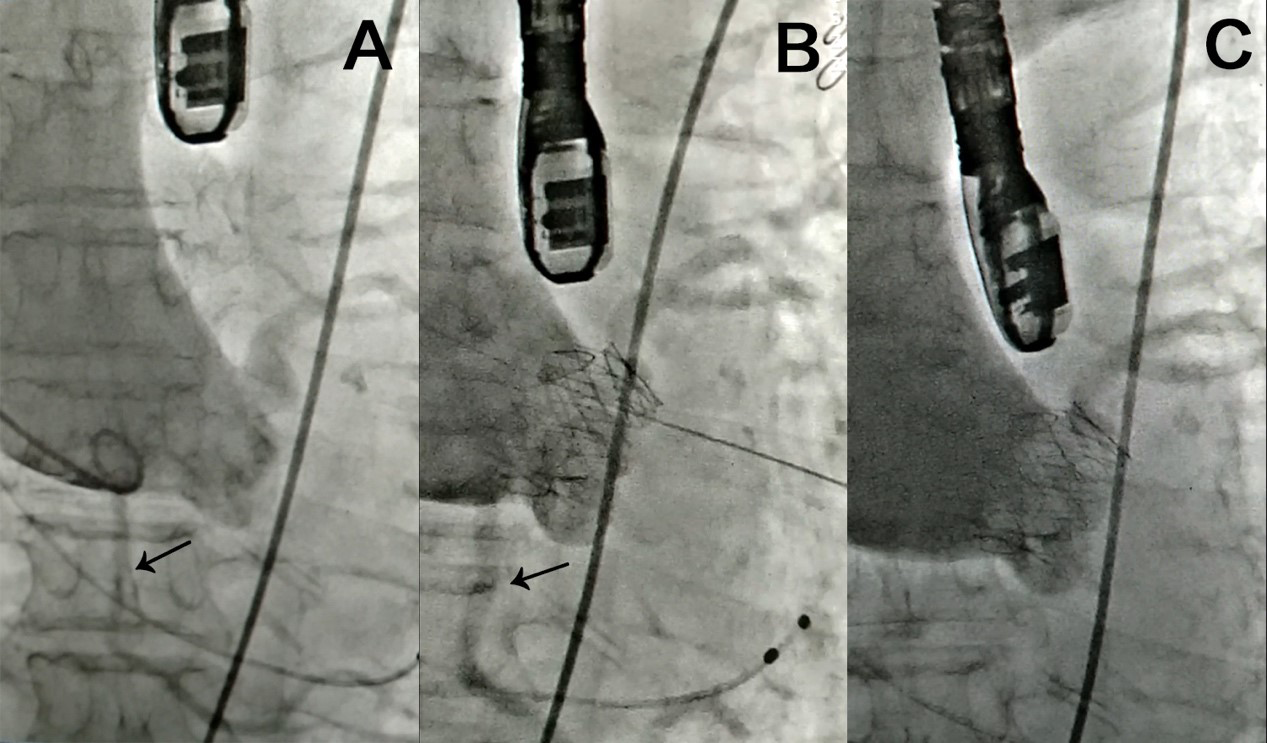 Figure 1 Angiography of J-valve placement. A: Angiography before J-valve placement showing the right coronary artery (arrow); B: Angiography after J-valve placement showing the right coronary artery (arrow); C: Right coronary artery imaging was absent after 9 min of J-valve placement.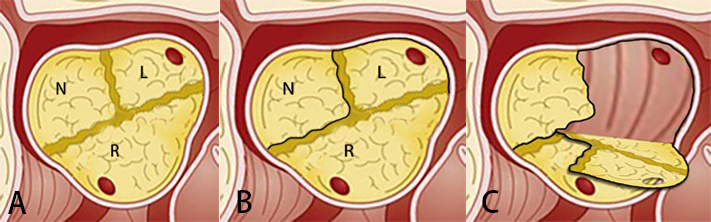 Figure 2 Illustration of the uncommon tear after balloon expansion of the original aortic valve. A: Anatomy of the original aortic valve; B: The black line shows the tear; C: Illustration of the blockage of the right coronary artery ostium by the left-right-coronary portion of the teared original aortic valve.